Average after-tax wage in November 969 КМThe highest average after-tax wage in the section Financial and insurance activities 1,438 КМ; the lowest one in the section Construction, 662 КМAverage monthly after-tax wage in Republika Srpska paid in November 2020 amounted to 969 KM and this was the highest average monthly after-tax wage ever recorded in Republika Srpska, while average monthly gross wage was 1,503 KM. Average after-tax wage paid in November 2020, compared to the same month of the previous year, was nominally 5.6% higher and really 7.4% higher, while compared to October 2020 it was both nominally and really 0.5% higher. In November 2020, the highest average after-tax wage, by section of economic activities, was paid in the section Financial and insurance activities and it amounted to 1,438 KM. On the other hand, the lowest average after-tax wage in November 2020 was the one paid in the section Construction, 662 KM. In November 2020, compared to November 2019, the highest nominal increase in after-tax wages was recorded in the section Accommodation and food service activities, by 12.2%, followed by the sections Education with 9.9% and Arts, entertainment and recreation with 9.1%. During the same period, a nominal decrease in after-tax wages was recorded only in the section Real estate activities, by 3.0%.    		                KM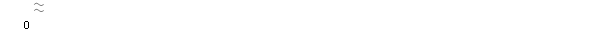 Graph 1. Average after-tax wages by monthMonthly inflation 0.0% in November 2020Annual inflation (November 2020/November 2019) -1.7%Prices of products and services used for personal consumption in Republika Srpska, measured with the consumer price index, in November 2020, compared to the same month of the previous year, were on average 1.7% lower, while compared to October 2020 they remained on average at the same level.Of the 12 main divisions of products and services, an increase in prices at the annual level was recorded in six divisions, a decrease was recorded in four divisions, while prices in two divisions remained unchanged.The highest annual increase in prices in November 2020 was recorded in the division Alcoholic beverages and tobacco, namely by 3.4%, due to higher prices recorded in the group tobacco by 3.9% and in the group beer by 2.7%. An increase in prices was also recorded in the division Recreation and culture, by 1.0%, due to higher prices in the groups newspapers and magazines by 7.0% and major durables for indoor and outdoor recreation by 6.7%. Higher prices were recorded in the division Other goods and services, by 0.7%, due to an increase in prices in the group personal care and hygiene products by 0.5%, as well as in the division Health, by 0.5%, due to an increase in prices in the group other medical products by 3.5%. An increase in prices by 0.4% was recorded in the division Food and non-alcoholic beverages, due to an increase in prices in the group oils and fats by 6.7%, while an increase by 0.1% was recorded in the division Restaurants and hotels. In the division Communication and Education prices remained on average at the same level. The highest decrease in prices at the annual level in November 2020 was recorded in the division Transport, by 11.5%, due to lower prices in the group fuels and lubricants by 19.8%. A decrease in prices was also recorded in the division Clothing and footwear, by 10.1%, due to seasonal discounts on ready-made clothing and footwear during the year, as well as in the division Furnishings and household equipment, by 1.7%, due to lower prices in the groups carpets and other floor coverings by 5.0%. A decrease in prices by 0.2% was recorded in the division Housing. Graph 2. Monthly and annual inflationSeasonally adjusted industrial production (Nov 2020/Oct 2020) increased by 2.2%Working-day adjusted industrial production (Nov 2020/Nov 2019) decreased by 1.8%Seasonally adjusted industrial production in November 2020, compared to October 2020, increased by 2.2%. During the same period, an increase by 1.5% was recorded in the section Manufacturing, while in the section Electricity, gas, steam and air-conditioning supply a decrease by 0.4% was recorded and in the section Mining and quarrying a decrease by 4.5%.  Working-day adjusted industrial production in Republika Srpska in November 2020, compared to November 2019, decreased by 1.8%. During the same period, in the section Manufacturing a decrease by 2.1% was recorded, in the section Electricity, gas, steam and air-conditioning supply a decrease by 2.7% and in the section Mining and quarrying a decrease by 5.9%.Graph 3. Indices of industrial production, November 2016 – November 2020 (2015=100)Number of employees in industry (Jan-Nov 2020/Jan-Nov2019) decreased by 1.3%Number of employees in industry in November 2020, compared to the average monthly number of employees in 2019, was 1.9% lower. Compared to the same month of the previous year it was 2.4% lower, while compared to October 2020 it was 0.2% higher.Number of employees in industry in the period January-November 2020, compared to the same period of the previous year, was 1.3% lower. During the same period, in the section Manufacturing an increase by 0.2% was recorded, while in the section Electricity, gas, steam and air-conditioning supply a decrease by 6.1% was recorded and in the section Mining and quarrying a decrease 8.5%.Coverage of import with export 80.7% in November 2020In November 2020, the value of export was 310 million KM, which represented an increase by 1.4% compared to November 2019, while the value of import was 385 million KM, which represented a decrease by 4.6% compared to November 2019. The percentage of import with export was 80.7%.In this way, a trend recorded in September and October this year was continued, when an increase in exports and a decrease in imports were recorded, and the coverage of import with export was at least 80.0%. In the period January - November 2020, the value of export was three billion and 81 million KM, which represented a decrease by 7.8% compared to the same period of the previous year. During the same period, the value of import was four billion and 61 million KM, which represented a decrease by 7.5% compared to the same period of the previous year. The percentage of coverage of import with export in the period January-November 2020 was 75.9%. In terms of the geographical distribution of external trade of Republika Srpska, in the period January - November 2020, the highest value of export was that of export to Croatia, with 442 million KM or 14.3%, followed by Italy, with 430 million KM or 14.0% of the total realised export. During the same period, the highest value of import was that of import form Serbia, with 771 million KM or 19.0%, followed by Italy, with 578 million KM or 14.2% of the total realised import.By group of products, in the period January - November 2020, the highest share in export was that of electricity, with the total value of 233 million KM, which was 7.6% of the total export, while the highest share in import was that of medicaments, with the total value of 183 million KM, which was 4.5% of the total import.Graph 4. Export and import by month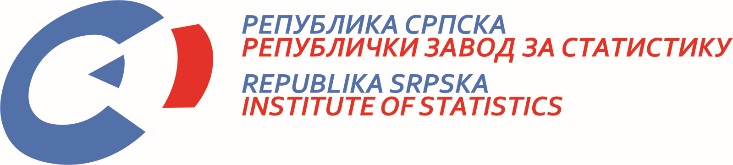            22 December 2020, No 374/20 PRESS RELEASE December 2020DATA PREPARED BY: Labour statisticsBiljana Glušacbiljana.glusac@rzs.rs.ba Prices statisticsSlavica Kukrićslavica.kukric@rzs.rs.baIndustry and mining statisticsBiljana Jeličićbiljana.jelicic@rzs.rs.ba; External trade statisticsVladimir Lambetavladimir.lambeta@rzs.rs.baThe Release prepared by the Division for Publications, Public Relations and Statistical Data ConfidentialityRadosav Savanović, Acting Director, Editor in ChiefVladan Sibinović, Head of the DivisionRepublika Srpska, Banja Luka, Veljka Mlađenovića 12dPublished by the Republika Srpska Institute of StatisticsThe Release is published online, at: www.rzs.rs.baTelephone. +387 51 332 700; E-mail: stat@rzs.rs.baData may be used provided the source is acknowledged